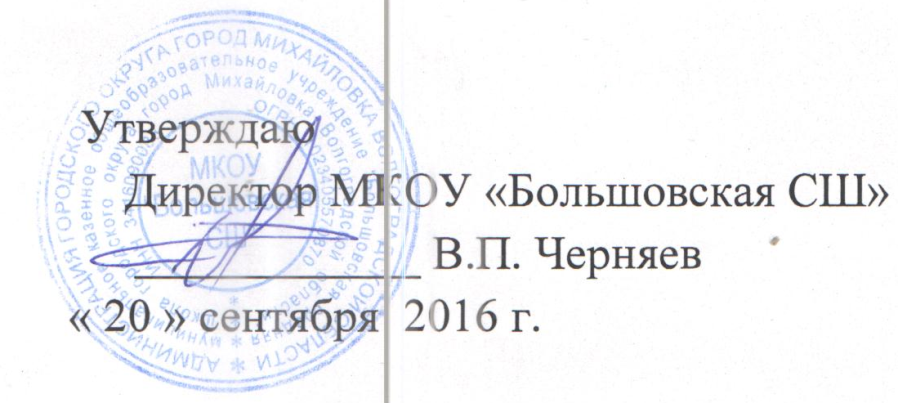 План работы школьного спортивного клуба «Олимпийский резерв» (ШСК)на 2016-2017 уч. годЦель работы ШСК:Повышение массовости занятий школьниками физической культурой и спортом для вовлечения их в систематический процесс физического и спортивного совершенствования.Задачи:Реализации образовательных программ дополнительного образования детей физкультурно-спортивной направленности.Вовлечение обучающихся в систематические занятия физической культурой и спортом.Проведение школьных спортивно-массовых мероприятий и соревнований.Комплектование и подготовка команд обучающихся по различным видам спорта для участия в муниципальных и региональных соревнованиях.Организация различных форм активного спортивно-оздоровительного отдыха обучающихся.Пропаганда здорового образа жизни, личностных и общественных ценностей физической культуры и спорта.Удовлетворение потребности обучающихся ОО и их родителей (законных представителей) в более широком спектре предоставляемых им физкультурно-спортивных услуг. Направление деятельностиСодержание деятельностиСрокОтветственные за исполнениеОрганизационная деятельностьОрганизационная деятельностьОрганизационная деятельностьОрганизационная деятельностьРабота с кадрами ШСКобеспечение ШСК педагогическими кадрами;анализ педагогического состава ШСК;Сентябрь Администрация школыПланирование и организация деятельности ШСКсоздание и    утверждение планов работы ШСК на  2016-2017   год (план работы ШСК, план спортивно - массовых мероприятий)составление расписания работы ШСК (общее расписание, индивидуальное расписание педагогов и специалистов ШСК). СентябрьАдминистрация школыБерезин А.П., руководитель ШСК «Лидер»Создание Совета клубаразъяснительная работа с ученическими коллективами школы, коллективами спортивных секций.СентябрьРуководитель ШСК, педагоги, классные руководителиМетодическая деятельностьМетодическая деятельностьМетодическая деятельностьМетодическая деятельностьУчастие в конкурсах разного уровня – муниципальных, областный, федеральныхпоиск интересных вариантов конкурсной деятельности;подготовка к соревнованиям, состязаниям;непосредственное участие в соревнованиях;подведение итогов.В течение учебного года по плану учреждений, проводящих конкурсы, и годовому плану ОУРуководитель ШСК, педагоги Организация и проведение смотров спортивных коллективов школывыбор темы смотра (можно приурочить к какому-либо празднику или мероприятию);подготовка и оформление эмблем и девизов спортивных коллективов;выбор места проведения смотра (стадион или спортзал);проведение выставки эмблем (сроки оговариваются особо);анализ проведения. Апрель – май Руководитель ШСК, педагогиСвязь с образовательными, досуговыми учреждениями города (социальное партнерство)Связь с образовательными, досуговыми учреждениями города (социальное партнерство)Связь с образовательными, досуговыми учреждениями города (социальное партнерство)Связь с образовательными, досуговыми учреждениями города (социальное партнерство)Связь со школами городаобмен информацией с сотрудниками других ОО, работающих в рамках физкультурно-спортивной направленности;проведение совместных мероприятий.В течение учебного годаОсуществление контроля над работой ШСКОсуществление контроля над работой ШСКОсуществление контроля над работой ШСКОсуществление контроля над работой ШСККонтроль ведения отчетной документации специалистами, работающими в ШСКпроверка планов специалистов;проверка ведения журналов педагогами .в течение учебного года по плану контроляЗаместитель директора по УВР Контроль посещения занятий(секций) детьми, контроль наполняемости групп- посещение занятий педагогов с целью контроля;- проверка отчетной документации разного уровня с целью отслеживания движения детей в группах. в течение учебного года по плану контроляРуководитель ШСК Заместитель директора по УВР Контроль над соблюдением графика работы педагогов ДО- посещение занятий;- проверка отчетной документации разного уровня с целью отслеживания движения детей в группах.в течение учебного года по плану контроляРуководитель ШСК Заместитель директора по УВР Контроль над выполнением программ ДО, анализ результативности процесса дополнительного образования- посещение занятий;- проверка отчетной документации;- анализ детских работ;- анализ отчетных мероприятий, выставок, организованных педагогами ДО.в течение учебного года по плану контроляРуководитель ШСК Заместитель директора по УВР Физкультурно-оздоровительная и спортивно массовая работаФизкультурно-оздоровительная и спортивно массовая работаФизкультурно-оздоровительная и спортивно массовая работаФизкультурно-оздоровительная и спортивно массовая работаПроведение спортивных праздников, спортивных акций, смотров коллективов и др. спортивных мероприятийподготовка спортивно-массовых мероприятий (разработка сценариев и плана подготовки);обеспечение участия учащихся в спортивно-массовых мероприятиях;проведение мероприятия;анализ мероприятия.В течение учебного года Руководитель ШСК, педагоги Проведение спортивных соревнований, спартакиад школьного уровнясоставление плана проведения спортивных соревнований;комплектование команд для участия в спортивных соревнованиях;работа с командами по подготовке к соревнованиям;разработка графика соревнований команд;проведение соревнований;подведение итогов.В течение учебного годаРуководитель ШСК педагоги 